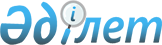 Қазақстан Республикасы Президентінің 1999 жылғы 22 қаңтардағы N 29 Жарлығына өзгеріс енгізу туралыҚазақстан Республикасы Президентінің 2004 жылғы 5 шілдедегі N 1400 Жарлығы



      Қаулы етемін:




      1. Қазақстан Республикасы Президентінің "Қазақстан Республикасының мемлекеттік органдары жүйесін одан әрі оңтайландыру жөніндегі шаралар туралы" 1999 жылғы 22 қаңтардағы N 29 
 Жарлығына 
 (Қазақстан Республикасының ПҮАЖ-ы, 1999 ж., N 1, 2-құжат; 2001 ж., N 4-5, 43-құжат; 2002 ж., N 26, 272-құжат; N 45, 445-құжат; 2003 ж., N 12, 130-құжат; N 16, 160-құжат; 2004 ж, N 13, 166-құжат) мынадай өзгеріс енгізілсін:

      жоғарыда аталған Жарлыққа 1-қосымшада:



      "Қазақстан Республикасы Парламенті Палаталарының аппараты" деген жолда "357" деген цифрлар "379" деген цифрлармен ауыстырылсын.




      2. Осы Жарлық қол қойылған күнінен бастап күшіне енеді.

      

Қазақстан Республикасының




      Президенті


					© 2012. Қазақстан Республикасы Әділет министрлігінің «Қазақстан Республикасының Заңнама және құқықтық ақпарат институты» ШЖҚ РМК
				